BADMINTON TACTICS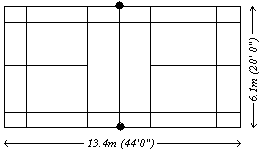       Shot: .......................		Shot: ......................	.          Shot: ........................      Shot: .........................           Shot: ..........................             Shot: .........................